Nom : Fr Marie-Victorin                                             Fait par Zachary Gilbert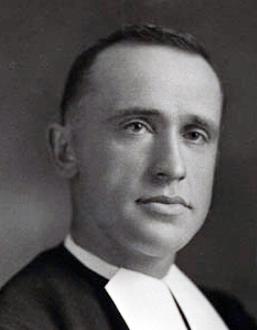  Nom au complet : Conrad Kirovak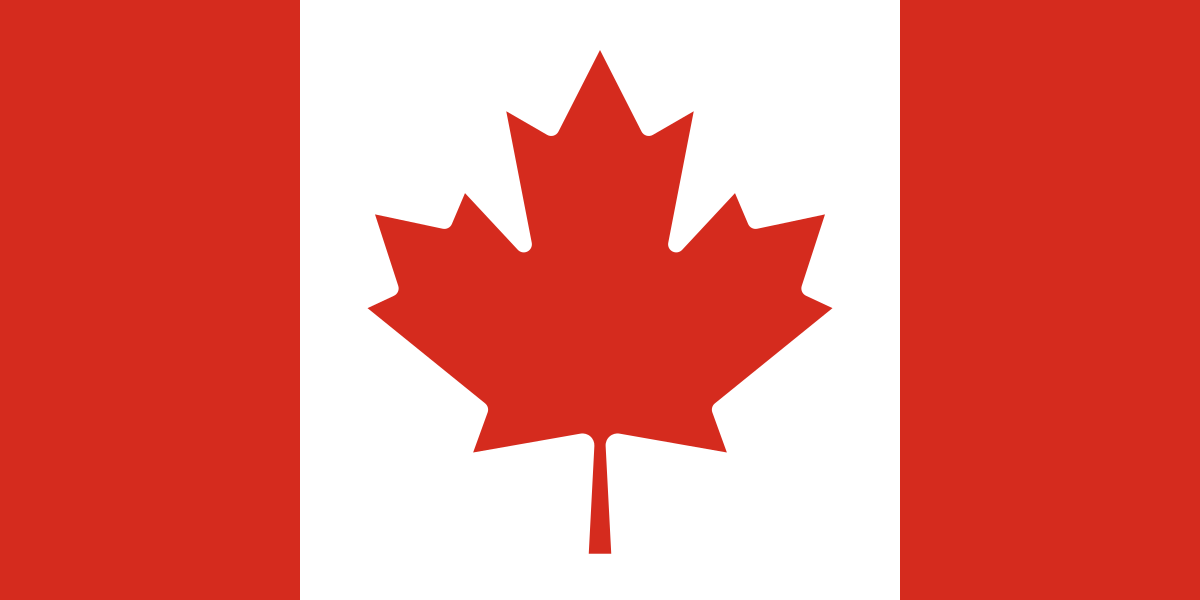 Nationalité : CanadiennePériode de temps : 1885-1944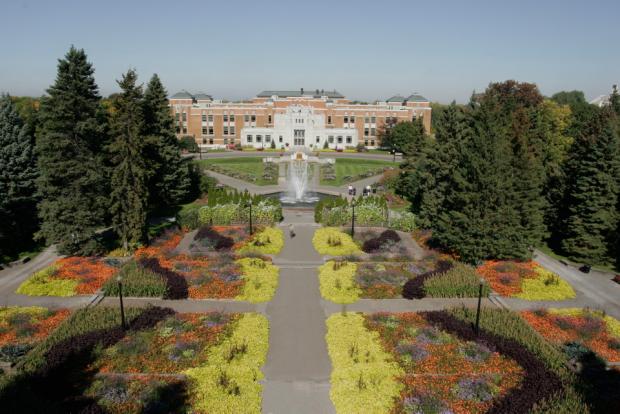 Contribution : Jardin Botanique MTL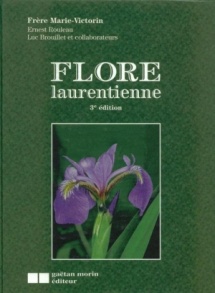 Œuvre : Flore Laurentienne 